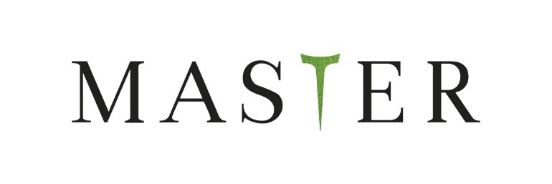 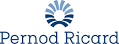 Helsingin Suomalaisen Klubin 50.  golfmestaruuskilpailuPOHJOLAN MALJATiistaina 31.8.2021Kilpailukentät:	Master Golf (Forest-kenttä)Osallistumisoikeus:	Helsingin Suomalaisen Klubin jäsenillä (Hcp max. 36).Kilpailusarjat: 	A-sarja: Hcp  < 17,8.  18 r. tasoituksellinen pistebogey. Pelipaikka Master Golf/Forest . Keltainen tii (55)B-sarja: Hcp > 17,7. 18 r. tasoituksellinen pistebogey. Pelipaikka Master Golf/Forest.  Keltainen tii (55)Veteraanisarja: 18 r. tasoituksellinen pistebogeyPelipaikka Marter Golf Forest ETUTII (punainen) Master Golf Forest 47.Veteraanisarjaan voi ilmoittautua kaikki kilpailupäivään mennessä 65 vuotta täyttäneet. Veteraanisarjaan ilmoittautuminen edellyttää pelaamista punaisilta ja sulkee pois A ja B-sarjoista. Klubin golfmestari on A-sarjan pelaaja, jolla on paras scr-lyöntipelitulos.Jokaiselle ryhmälle järjestetään erikoiskilpailuja (lähimmäs lippua).Ilmoittautuminen	7.6. alkaen golf@klubi.fi Ilmoittautumisessa on oltava pelaajan nimi, kotiseura ja tarkka hcp sekä ilmoitus jos osallistuu veteraanisarjaan.Kilpailumaksu	7.6. lähtien KLUBIN ILMOITTAUTUMISJÄRJESTELMÄN KAUTTA. 75.-€  (sis. green fee,tulospalvelun, saunan ja  ennen kierrosta kahvin ja aamusuolaisen)ILMOITTAUTUMINEN  JA  KILPAILUMAKSUN SUORITTAMINEN		TORSTAIHIN 19.8.2021  MENNESSÄKilpailumaksu palautetaan vain lääkärintodistusta vastaanLähtöluettelot:	Viimeistään pe 27.8. osoitteessa www.klubi.fiPalkintojenjako:	Klubilla tiistaina 31.8.2021 klo 18:00 alkaen mahdollisuus iltapalaan. Tilaisuuteen mahtuu vain 60 ihmistä. Tavarapalkinnot jaetaan läsnä olevien kesken.TerveisinGolftoimikunta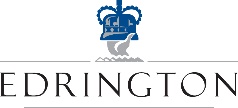 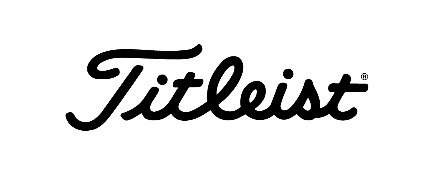 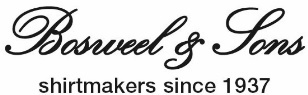 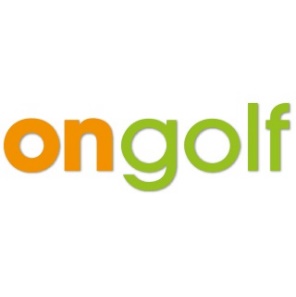 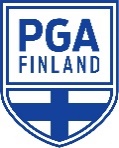 